Развитие речиВ средней группеЛексическая тема: Весна пришлаМатериалы: картина «Весна»; мягкая игрушка Солнышко; жёлтый круг из цветного картона, счётные палочки жёлтого цвета.Ход занятия: Рассматривание картины. (Дидактический материал в картинках. Времена года: в городе, в деревне, в природе. Осень в природе.)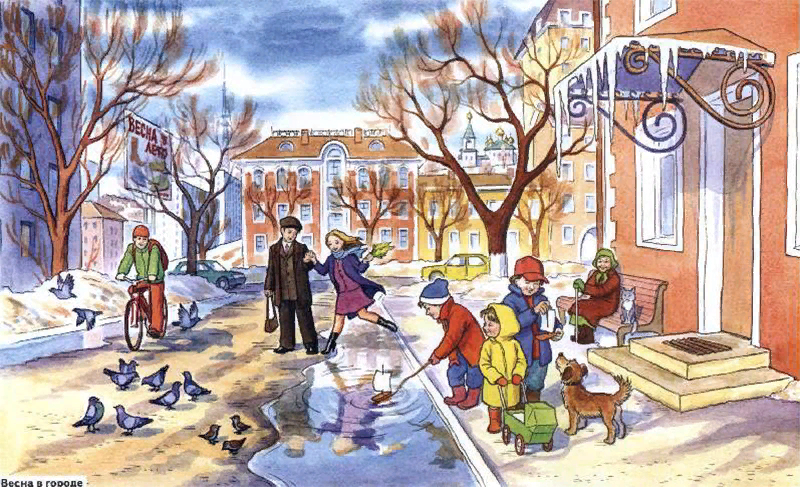 - Посмотрите внимательно на картину.- Какое время года изображено на ней?- Почему вы так решили?- Обратите внимание на небо. Какое небо весной?- А солнце весной какое?- Что происходит со снегом весной?- Почему?- Что происходит с деревьями весной?- Каких животных вы видите на картине?- Это какие животные?- Почему?- А кого из этих животных мы не можем увидеть на зимней картине?- Почему?- Снег растаял и появились первые цветы.- Как они называются?- Ребята, а кто ещё изображен на картине?- Во что они одеты?- Чем заняты ребята?- Как появились ручьи?Физминутка: «Весна».А почему весной снег и лед тают? (Снег и лед растопило солнце своим теплом)А ты хочешь сделать свое солнце?Ребёнок выкладывает из желтого круга и счетных палочек яркое весеннее солнышко, которое согрело своими лучиками всю землю.Какие замечательное солнце у тебя получилось. И у меня есть солнце. Хочешь с ним поиграть?Игра: «Ласковое слово».Я тебе буду давать солнце, и говорить слово, а ты мне будешь отдавать солнце и говорить тоже слово, но ласково. Например: солнце – солнышко.Ветер – ветерок.Ручей – ручеёк.Цветок – цветочек.Ветка – веточка.Лист – листочек.Луч – лучик.Облако – облачко.Сосулька – сосулечка.Рефлексия: Зима ушла, а весна - …- пришла.Зима холодная, а весна - …- тёплая.Зимой солнце морозит, а весной - …- греет.Зимой сугробы высокие, а весной - … - низкие.Зимой надевают шубы, а весной - … - куртки.Всё правильно ответил, молодец!Пришла весна.Расчистилось небо.Небо стало чистое,От солнышка лучистого.Солнце стало припекатьВсё вокруг отогревать.Снег повсюду тает, таетИ водою убегает.Ручейки бегут звенятВ речку поскорей хотят.Вышли ребята во двор погулять.На улице все теплее и теплее.Сняли они шубы –Куртки надели.Стали дети играть –И кораблики пускать.Хорошо весной –Не хочется домой!Движения руками вперед и в стороны, как бы отводя тучи.Поднять руки вверх, раскрыть ладошки (пальчики - лучики), опустить руки через стороны.Волнообразные движения руками.Ладони вместе, зигзагообразные движения.Ходьба на месте.Движения имитируют снятие и одевание одежды, застегивание молний.Ладони вместе, а большой палец поднят вверх – парус.